West Virginia Northern Community College & West Virginia UniversityAssociate in Science leading to 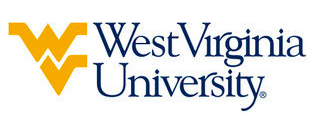 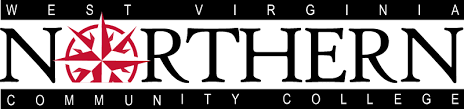 Bachelor of Arts in Chemistry (WVU-BA) Suggested Plan of StudyStudents must have a C- or better in CHM 103 and CHM 104 (WVU’s CHEM 115 & 116) to be admitted to the Chemistry program upon transferring to West Virginia University.  Students transferring to West Virginia University with an Associate of Arts or Associate of Science degree will have satisfied the General Education Foundation requirements at WVU.Students completing degrees in WVU’s Eberly College of Arts and Sciences are encouraged to work with their advisors to integrate completion of an academic minor or minors into their programs of study, to the degree allowed within elective hours. WVU offers over 100 minors that complement major fields of study, build on students’ unique interests, expand perspectives, and broaden skills. See http://catalog.wvu.edu/undergraduate/minors/#minorsofferedtext for a list of available minors. Hagerstown students may begin completion of certain minors at HCC by utilizing ELECTIVE hours to take courses equivalent to the minor’s introductory requirements at WVU.Students who have questions regarding this articulation agreement or the transferability of coursework may contact the WVU Office of the University Registrar. All other questions should be directed to the WVU Office of Admissions.      The above transfer articulation of credit between West Virginia University and WV Northern is approved by the Dean, or the Dean’s designee, and effective the date of the signature.____________________________________      	     ____________________________________          	_______________	       Print Name	 		           Signature		  	        DateValerie Lastinger Ph.D. - Associate Dean for Academics at WVU’s Eberly College of Arts and SciencesWest Virginia NorthernHoursWVU EquivalentsHoursYear One, 1st SemesterENG 1013ENGL 1013MATH 2795MATH 1555CHEM 108 4CHEM 115 + CHEM 115L4SPCH 1053CSAD 2703TOTAL1515Year One, 2nd SemesterENG 1023ENGL 1023MATH 2804MATH 1564CHEM 1094CHEM 1164Social Science Requirement3Social Science Requirement3Elective1Elective1TOTAL1515Year Two, 1st SemesterHistory Requirement3History Requirement3Humanities Requirement3Humanities Requirement3CHEM 2044CHEM 233+2354PHYS 1044PHYS 111 ? 4Elective1Elective1TOTAL1515Year Two, 2nd SemesterSS 2553POLS 103 ? 3Social Science Requirement3Social Science Requirement3CHEM 2074CHEM 2344CHEM 2091CHEM 2361PHYS 1054PHYS 112 ?4TOTAL1515WEST VIRGINA UNIVERSITYWEST VIRGINA UNIVERSITYWEST VIRGINA UNIVERSITYWEST VIRGINA UNIVERSITYYear Three, 1st SemesterYear Three, 2nd SemesterFOR LANG 1013FOR LANG 1023CHEM 2154CHEM 341+3424ELECTIVE3CHEMISTRY ELECTIVE3ELECTIVE3ELECTIVE3ELECTIVE2ELECTIVE2TOTAL15TOTAL15Year Four, 1st SemesterYear Four, 2nd SemesterFOR LANG 2033FOR LANG 2043CHEM 4011CHEM 4031CHEM ELECTIVE4ELECTIVE3ELECTIVE3ELECTIVE3ELECTIVE3ELECTIVE3ELECTIVE1ELECTIVE1TOTAL15TOTAL15